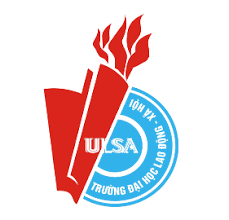 Hướng dẫn sinh viên tham gia học tập trực tuyến trên nền tảng ZoomĐể có thể tham gia học tập trực tuyến sinh viên cần phải có mã Meeting ID và cài đặt phần mềm Zoom trên máy tính cá nhân (Zoom Desktop Client) hoặc điện thoại thông minh (Zoom – One Platform to Connect). Sau khi cài đặt phần mềm Zoom,  Sinh viên mở ứng dụng   Nhấn nút Join a Meating   nhập Meeting ID và họ và tên sinh viên. Họ và tên sinh viên đặt theo quy định: Mã sinh viên – Họ và tên – Lớp.   Nhấn nút Join và chờ đợi phê duyệt vào lớp học từ phía Giảng viên giảng dạy. Chi tiết cụ thể hướng dẫn sinh viên sử dụng phần mềm Zoom đăng tải trên webite http://tuyensinh.ulsa.edu.vn 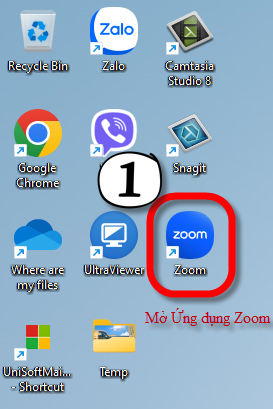 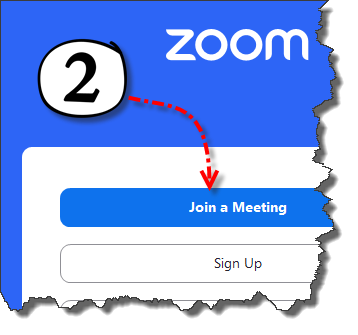 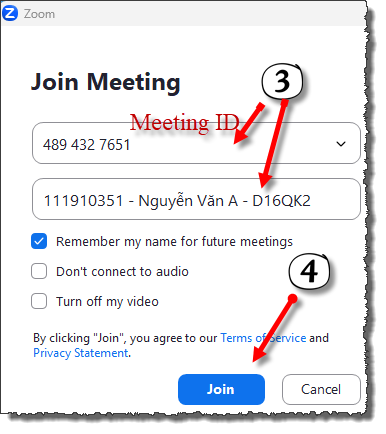 